NECMETTİN ERBAKAN ÜNİVERSİTESİ FEN BİLİMLERİ ENSTİTÜSÜ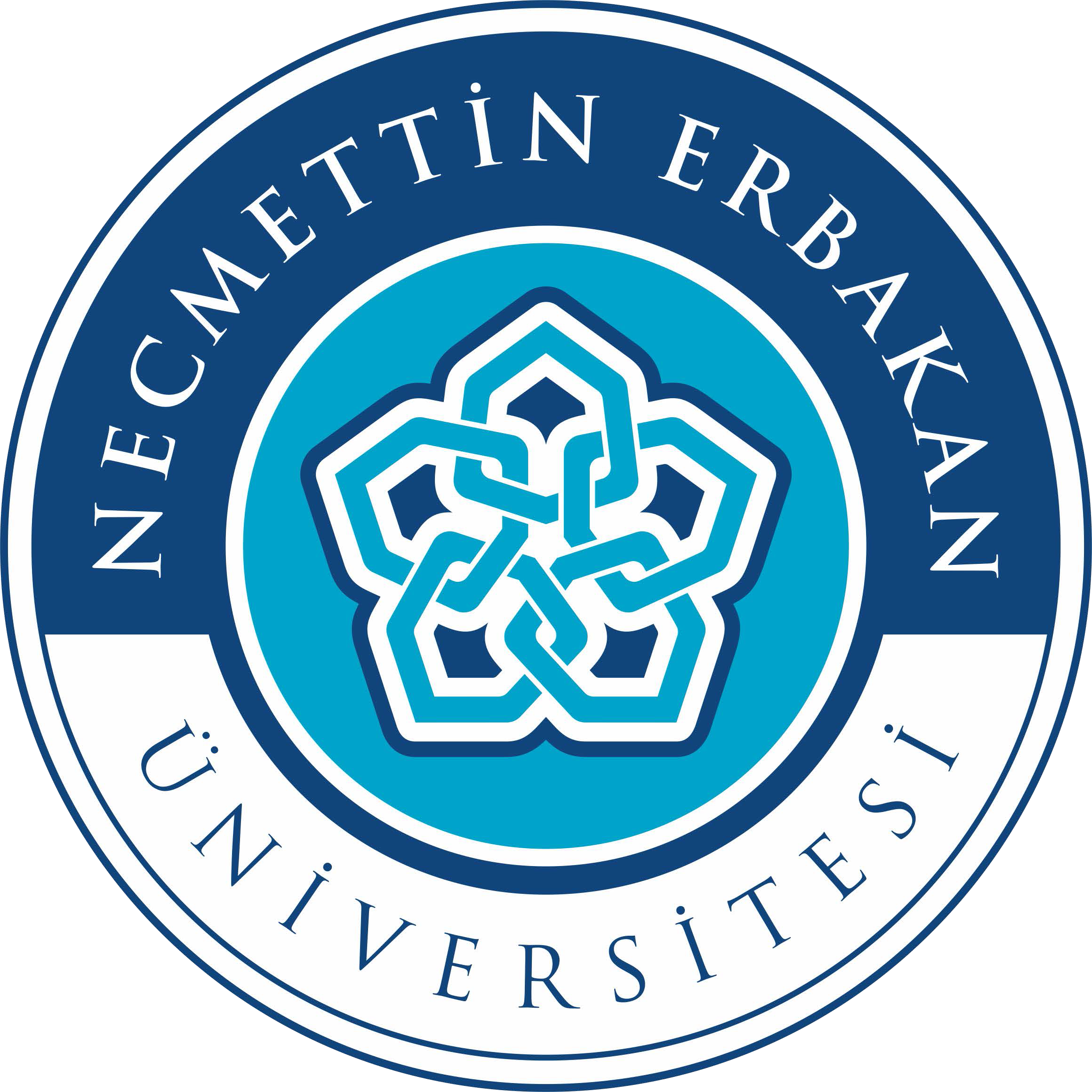 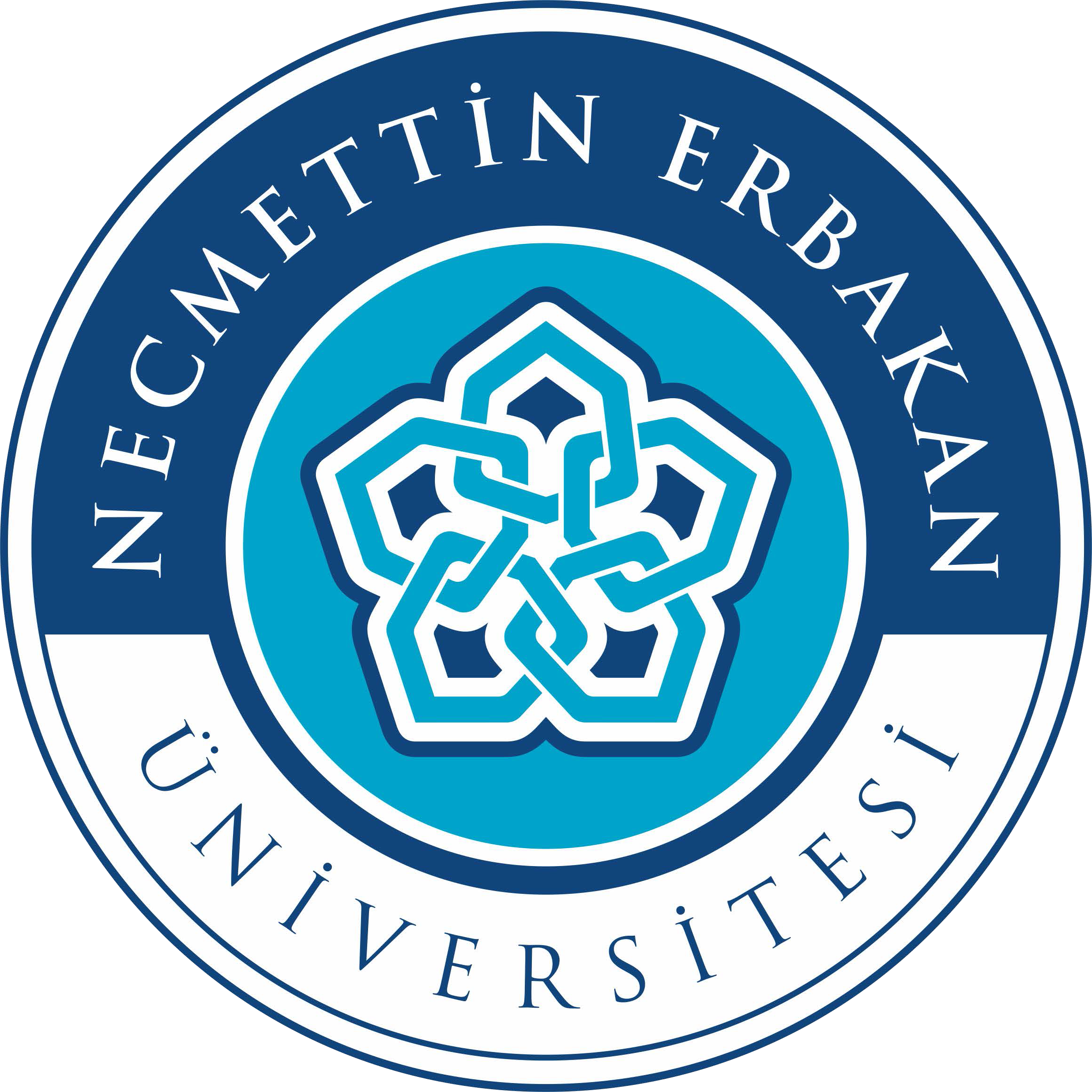 YATAY GEÇİŞ BAŞVURU FORMU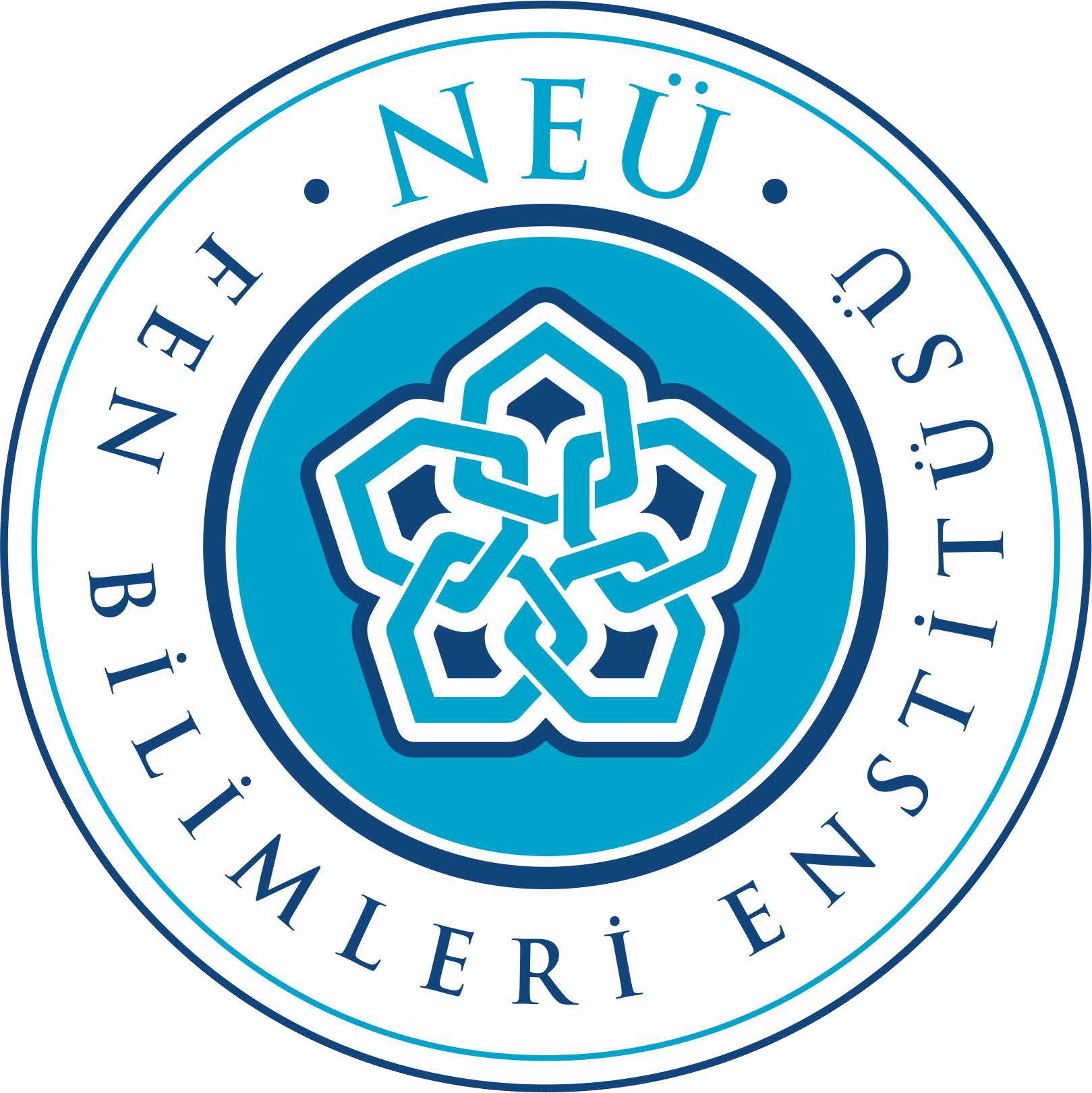 GF-10…./…./20…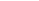 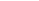 FEN BİLİMLERİ ENSTİTÜSÜ MÜDÜRLÜĞÜNE……………………………………………. Anabilim Dalına yatay geçiş yapmak istiyorum. Yatay Geçiş müracaatı için aşağıda verdiğim bilgilerin doğru olduğunu, doğru çıkmaması halinde sorumluluğun tarafıma ait olduğunu beyan ederim.Gereğini bilgilerinize arz ederim.             İmza                                                                                                       Öğrenci Adı SoyadıYatay geçiş yoluyla öğrenci kabulüMADDE 8 – (1) İlgili enstitü içindeki başka bir anabilim dalında veya başka bir yükseköğretim kurumunun lisansüstü öğretim programında en az bir yarıyılı tamamlamış olan ve her bir dönem için en az üç ders almış ve aldığı derslerin tümünden başarılı olmuş öğrenciler, anabilim dalı başkanlığının görüşü ve enstitü yönetim kurulu kararı ile lisansüstü programlara yatay geçiş yoluyla öğrenci olarak kabul edilirler.(5) Necmettin Erbakan Üniversitesi Lisansüstü Eğitim Ve Öğretim Yönetmeliğinin MADDE 8-(5)' e göre Tez aşamasındaki öğrencilerden, azami sürenin tamamlanmasına tezli yüksek lisansta üç yarıyıldan, doktorada dört yarıyıldan daha az süresi kalmış olanlar yatay geçiş talebinde bulunamazlar.NOT: Madde 8 (1) ve (5) deki şartları sağlamayan öğrencilerin yatay geçiş başvuru dilekçesi alınmayacaktır.EKLER:Öğrenci belgesi TranskriptNüfus Cüzdanı Fotokopisi2 adet vesikalık fotoğraf (son 6 ayda çekilmiş)Ales BelgesiYabancı Dil BelgesiÖğrenci BilgileriÖğrenci BilgileriÖğrenci BilgileriÖğrenci BilgileriAdı-SoyadıCep Telefonu / e-mailAdresiYatay Geçiş YapılacakAnabilim DalıÖğrencinin Geldiği Üniversiteye Ait BilgilerÖğrencinin Geldiği Üniversiteye Ait BilgilerÖğrencinin Geldiği Üniversiteye Ait BilgilerÖğrencinin Geldiği Üniversiteye Ait BilgilerÜniversitenin AdıAnabilim Dalı  ProgramıYüksek Lisans	Önceki Enstitüye Kayıt Tarihi: …. /…. / 20..Yüksek Lisans	Önceki Enstitüye Kayıt Tarihi: …. /…. / 20..Yüksek Lisans	Önceki Enstitüye Kayıt Tarihi: …. /…. / 20..  ProgramıDoktoraÖnceki Enstitüye Kayıt Tarihi:  …. /…. / 20..Önceki Enstitüye Kayıt Tarihi:  …. /…. / 20..AşamasıDersSeminerTezDönemiGüzBaharBaharNot OrtalamasıLisansYüksek LisansNot Ort.: ……Not Ort.: ……